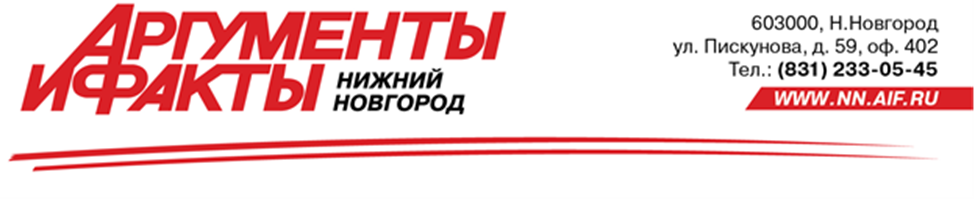 Просим Вас поддержать проект «Аргументов и фактов в Нижнем Новгороде» и Городской Думы Нижнего Новгорода – конкурс школьных эссе о Великой Отечественной войне.   Лучшие сочинения о ВОВ они могли бы прислать нам на конкурс. В конкурсе ученикам можно выбрать одну из тем для эссе:- «Память о подвиге» (рассказ о подвиге родственника – участника Великой Отечественной войны;- «А если б не было войны…» (эссе на тему, как могла бы сложиться жизнь и судьба близкого родственника, если бы не было войны, – какие мечты он смог бы реализовать, где бы учился, кем бы стал, как могла бы сложиться его жизнь);- «Вклад моей семьи в Победу» (работа о, казалось бы, повседневной, не всегда героической жизни семьи в годы войны, которую мы, потомки, считаем достойной памяти и уважения).Условия участия для школьников: С 1 до 22 апреля включительно желающим принять участие в конкурсе надо прислать свои  эссе в электронном виде (в формате doc) на электронный адрес редакции «АиФ-Нижний Новгород» aif@nnov.aif.ru с пометкой «Конкурс». К эссе должна прилагаться фотография участника ВОВ в формате jpg не менее 1500 px. В письме обязательно должны быть указаны: ФИО участника, телефон и электронный адрес, по которым с участником можно будет связаться организаторам конкурса, а также номер школы в областном центре.  Участие в конкурсе бесплатно.   Информация о порядке проведения конкурса публикуется на сайте – www.nn.aif.ru. В каждой возрастной категории организаторы выберут по два лучших эссе. Победители в каждой возрастной группе получат призы и дипломы от депутатов Городской думы Нижнего Новгорода и «АиФ в Нижнем Новгороде». Кроме того, они будут приглашены в качестве гостей (с сопровождающим взрослым) на парад Победы на площади Минина. Мы верим, что парад обязательно состоится!Итоги конкурса и имена победителей будут опубликованы на сайте www.nn.aif.ru 28 апреля.Ссылка на условия конкурса: https://nn.aif.ru/dosug/konkurs/aif-nn_obyavlyaet_dlya_shkolnikov_konkurs_esse_ko_dnyu_pobedyЗаранее благодарим за поддержку.С добрыми пожеланиями, главный редактор «АиФ в Нижнем Новгороде» 